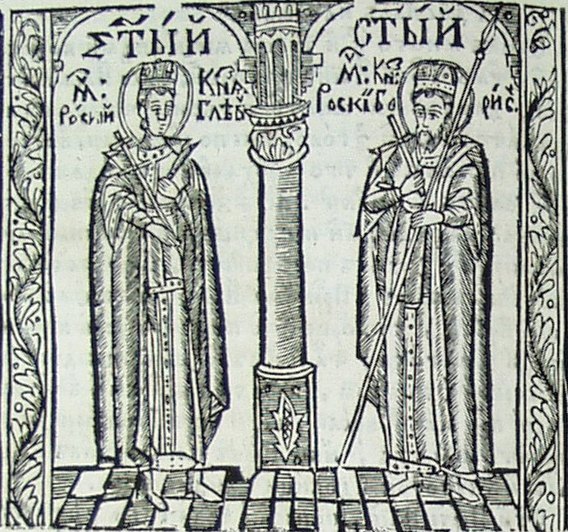 Інститут літератури імені Т.Г.Шевченка НАН УкраїниКолеґія Патріярха МстиславаХарківський літературний музейМіжнародна наукова конференція«Святі Борис і Гліб у національній культурі та суспільній думці: Досвід 1000-річної присутности в українській історії»16-17 жовтня 2015 р.Свято-Дмитрівський катехитично-пастирський центр Полтавський Шлях, 44Харків16 жовтня9.30 – реєстрація учасників 10.00 – відкриття конференціїПленарне засіданняМодератор – архиєпископ Ігор Ісіченко, дискутант – член-кор. НАН України Микола СулимаЛеонід Володимирович Ушкалов, доктор філологічних наук, професор кафедри української та світової літератури Харківського національного педагогічного університету ім. Г. С. СковородиОбрази Бориса і Гліба в театрі часів барокоВолодимир Мокрий, проф. д-р наук; керівник кафедри українознавства Факультету міжнародних і політичних студій Ягеллонського університету у КраковіСвяті князі Борис і Гліб як зразок християнських володарів у середньовічній УкраїніЯсіновський Юрій Павлович, доктор мистецтвознавства, професор, завідувач  кафедрою музичної медієвістики та україністики ЛНМА ім. М. Лисенка; виконавчий директор Інституту Літургійних Наук УКУНайдавніші літургічні книги Києва (середина ХІ ст.)Корпанюк Микола Павлович, доктор філологічних наук, професор кафедри української літератури та методики викладання ім. О. М. Максимовича Переяслав-Хмельницького державного педагогічного університету імені Григорія СковородиСвяті князі Борис і Гліб – воїни Христової віри11.45   Кава-брейк 	12.00 Модератор – д-р філолог. наук Юрій Пелешенко, дискутант – доц. Світлана ШумилоСліпушко Оксана Миколаївна, доктор філологічних наук, професор, завідувач кафедри історії української літератури і шевченкознавства КНУ імені Тараса ШевченкаКнязі Борис і Гліб: концепт руської святості й національна місіяМатушек Олена Юріївна, доктор філологічних наук, професор кафедри історії української літератури Харківського національного університету імені В. Н. Каразіна Образи святих Бориса і Гліба в проповідях Антонія РадивиловськогоБілоус Петро Васильович, доктор філологічних наук, професор, професор кафедри українського літературознавства та компаративістики Житомирського державного університету імені Івана ФранкаСимволіка світла у житії «Съказание и страсть и похвала святюю мученику Бориса и Глћба»Новик Ольга Петрівна, доктор філологічних наук, завідувач-професор кафедри української літератури та компаративістики Бердянського державного педагогічного університетуЛітописний сюжет про Бориса і Гліба та «Страшний звір» Євгена Гребінки: трансформація мотиву братовбивства14.00 – обід15.00 Модератор – проф. Петро Білоус, дискутант – доц. Ганна ПавленкоПелешенко Юрій Володимирович, доктор філологічних наук, провідний науковий співробітник Інституту літератури імені Т. Г. Шевченка НАН УкраїниВідгомони оповідей про Бориса і Гліба в літературі Пізнього СередньовіччяCулима Микола Матвійович, доктор філологічних наук, професор, член-кореспондент НАН України, заступник директора з наукової роботи Інституту літератури ім. Т.Г.Шевченка НАН УкраїниОбрази святих Бориса і Гліба в українській поезії XVIII-XX столітьІсіченко Ігор, архиєпископ, доктор філологічних наук, професор кафедри історії української літератури Харківського національного університету імені В. Н. КаразінаСюжет про Бориса і Гліба в історичній ретроспективі письменства епохи Руїни.Борисенко Катерина Григорівна, кандидат філологічних наук, доцент, докторант кафедри української літератури, компаративістики і соціальних комунікацій Київського університету імені Бориса ГрінченкаЖитійні сюжети в богословсько-полемічних трактатах др. пол. XVII – XVIIIст.Сулима Віра Іванівна, кандидат філологічних наук, старший науковий співробітник Інституту літератури ім. Т. Г. Шевченка НАН УкраїниТвори про святих Бориса і Гліба в історіях української літератури (1887-2014)18.00 – вечеря17 жовтня 11.00 Модератор – проф. Леонід Ушкалов, дискутант – проф. Ольга НовикЛуцюк Микола Володимирович, кандидат філологічних наук, доцент, доцент кафедри української літератури, компаративістики і соціальних комунікацій Київського університету імені Бориса ГрінченкаВплив житія Бориса і Гліба на формування концепції ідеальної людини в українській літературі доби СередньовіччяТерещенко-Кайдан Лілія Володимирівна, кандидат мистецтвознавства, доцент, професор Національної академії керівних кадрів культури і мистецтвМетодика виявлення українських артефактів з масиву слов’янських рукописів за допомогою українських церковних свят та імен українських святихШуміло Світлана Михайлівна, кандидат філологічних наук, доцент кафедри української мови і літератури Чернігівського педагогічного університету імені Т.Г. ШевченкаПринцип уподібнення у службі та житіях Бориса та Гліба Журавльова Світлана Сергіївна, кандидат філологічних наук, доцент кафедри української літератури та компаративістики Бердянського державного педагогічного університету«Княжат росских недармо тот клейнот, Стефане, носиш…»: сарматська теорія родоводу в українській бароковій поезії13.00 – обід14.00Модератор - член-кор. НАН України Микола Сулима, дискутант – проф. Петро Білоус.Федорак Назар Любомирович, кандидат філологічних наук, доцент кафедри української літератури ім. акад. М.Возняка Львівського національного університету імені Івана ФранкаМотиви борисо-глібського сюжету в Галицько-Волинському літописіЛевченко Наталія Микитівна, кандидат філологічних наук, доцент, доцент кафедри української та світової літератури ХНПУ ім. Г. СковородиБорисо-глібський сюжет у матриці біблійної герменевтики давньої української літературиМоршна Надія Володимирівна, науковий співробітник відділу сучасних технологій та інновацій НаУКМАВшанування святих Бориса і Гліба в українській народній культурі XVIII-XIX ст.Павленко Ганна Іванівна, кандидат філологічних наук, доцент кафедри літературознавства НаУКМА Феномен чуда в «Сказанні про святих Бориса і Гліба»Пелешенко Наталія Іванівна, старший викладач кафедри літературознавства НаУКМА  «Подвійне коло» Юрія Яновського крізь призму братовбивчого мотиву творів Борисоглібського циклуРибка Олена Петрівна, заступник директора з наукової роботи Національного літературно-меморіального музею Г. С. СковородиБлизьке далеке: житія святих Бориса і Гліба в інтерпретації Ірини Калинець